						Předkládá:	Mgr. Jiří Pospíšil,								1. náměstek primátora						Zpracoval(i):	Mgr. Libor Vojtek,				vedoucí Odboru správy a údržby 				majetku města								Bc. Vladimír Hofman,			vedoucí oddělení nakládání 								s majetkem města Odboru SÚMMZasedání Zastupitelstva města Prostějovakonané dne 10. 09. 2019Schválení výkupu 3 spoluvlastnických podílů na pozemcích p.č. 6239/1, p.č. 6434 a p.č. 7199, vše v k.ú. Prostějov, a rozpočtové opatření kapitoly 50 – správa a nakládání s majetkem městaNávrh usnesení:Zastupitelstvo města Prostějovas c h v a l u j ez důvodů uvedených v důvodové zprávě:1. 	výkup 3 spoluvlastnických podílů o velikostech 1/4, 1/8 a 1/8 na pozemcích p.č. 6239/1 – orná půda o výměře 7.849 m2 a p.č. 6434 – orná půda o výměře 10.595 m2, oba v k.ú. Prostějov, a 3 spoluvlastnických podílů o velikostech 1/16, 1/32 a 1/32 na pozemku p.č. 7199 – orná půda o výměře 2.897 m2 v k.ú. Prostějov od 3 spoluvlastníků těchto pozemků do vlastnictví Statutárního města Prostějova za kupní cenu v celkové výši 569.738 Kč (50 Kč/m2 u pozemků p.č. 6239/1 a p.č. 6434, oba v k.ú. Prostějov, a 300 Kč/m2 u pozemku p.č. 7199 v k.ú. Prostějov) za následujících podmínek:splatnost kupní ceny do 14 dnů po provedení vkladu vlastnického práva dle kupní smlouvy do katastru nemovitostí,správní poplatek spojený s podáním návrhu na povolení vkladu vlastnického práva do katastru nemovitostí uhradí Statutární město Prostějov,rozpočtové opatření, kterým se - zvyšuje rozpočet výdajů	- snižuje stav rezerv městaDůvodová zpráva:     Na Statutární město Prostějov se dne 02.07.2019 obrátila JUDr. Helena Bognerová, advokátka z Trenčína, která zastupuje své klienty s nabídkou na odkup jejich spoluvlastnických podílů na pozemcích p.č. 6239/1, p.č. 6434 a p.č. 7199, vše v k.ú. Prostějov. U pozemků p.č. 6239/1 a p.č. 6434, oba v k.ú. Prostějov, se jedná o spoluvlastnické podíly o celkové velikosti 1/2, u pozemku p.č. 7199 v k.ú. Prostějov se jedná o spoluvlastnické podíly o celkové velikosti 1/8. U pozemku p.č. 7199 v k.ú. Prostějov, který se nachází v rozvojové průmyslové zóně na ul. Kojetínská, je ze strany spoluvlastníků předmětných pozemků navržena kupní cena ve výši 300 Kč/m2, u pozemků p.č. 6239/1 a p.č. 6434, oba v k.ú. Prostějov, které jsou využívány jako orná půda, je navržena kupní cena ve výši 50 Kč/m2, přičemž preferencí spoluvlastníků je tyto jejich spoluvlastnické podíly na pozemcích odprodat společně. V případě, že Statutární město Prostějov bude mít o předmětné spoluvlastnické podíly na uvedených pozemcích zájem a převod za navržených podmínek bude schválen Zastupitelstvem města Prostějova, osloví JUDr. Helena Bognerová nejprve zbylé spoluvlastníky předmětných pozemků z titulu zákonného předkupního práva a podle jejich stanoviska bude dohodnut další postup (uzavření kupní smlouvy či revokace usnesení). Záležitost je řešena pod SpZn.: OSUMM 291/2019.Rada města Prostějova dne 30.07.2019 usnesením č. 9706 doporučila Zastupitelstvu města Prostějova schválit z důvodů uvedených v důvodové zprávě:1. 	výkup 3 spoluvlastnických podílů o velikostech 1/4, 1/8 a 1/8 na pozemcích p.č. 6239/1 – orná půda o výměře 7.849 m2 a p.č. 6434 – orná půda o výměře 10.595 m2, oba v k.ú. Prostějov, a 3 spoluvlastnických podílů o velikostech 1/16, 1/32 a 1/32 na pozemku p.č. 7199 – orná půda o výměře 2.897 m2 v k.ú. Prostějov od 3 spoluvlastníků těchto pozemků do vlastnictví Statutárního města Prostějova za kupní cenu v celkové výši 569.738 Kč (50 Kč/m2 u pozemků p.č. 6239/1 a p.č. 6434, oba v k.ú. Prostějov, a 300 Kč/m2 u pozemku p.č. 7199 v k.ú. Prostějov) za následujících podmínek:splatnost kupní ceny do 14 dnů po provedení vkladu vlastnického práva dle kupní smlouvy do katastru nemovitostí,správní poplatek spojený s podáním návrhu na povolení vkladu vlastnického práva do katastru nemovitostí uhradí Statutární město Prostějov,rozpočtové opatření, kterým se - zvyšuje rozpočet výdajů	- snižuje stav rezerv města1. Stanovisko předkladatele:Odbor správy a údržby majetku města sděluje, že pozemek p.č. 6239/1 v k.ú. Prostějov se částečně nachází v trase budoucího Jižního prstence, kde město usiluje o výkupy pozemků z důvodu snahy o rozšíření ploch zeleně na území města Prostějova. Pozemek p.č. 7199 v k.ú. Prostějov se nachází z rozvojové ploše průmyslové zóny na ul. Kojetínská v Prostějově, kde město rovněž usiluje o výkupy pozemků z důvodu snahy o rozšíření ploch Statutárního města Prostějova určených převážně pro výrobu a v předchozích letech se již podařilo v této lokalitě některé pozemky vykoupit za kupní ceny v rozpětí 250–350 Kč/m2. Pozemek p.č. 6434 v k.ú. Prostějov se nachází mezi ulicemi Brněnská a Určická v Prostějově v nezastavitelné ploše s využitím jako orná půda. Výše uvedené skutečnosti lze dle názoru Odboru SÚMM považovat za důležité zájmy obce, kterými je možno odůvodnit sjednání kupní ceny při výkupu předmětných spoluvlastnických podílů na pozemcích ve výši požadované ze strany jejich vlastníků, a to i bez znalosti obvyklé ceny v daném místě a čase určené znaleckým posudkem. Náklady na zpracování znaleckého posudku by byly pouze dalšími vynaloženými náklady ze strany Statutárního města Prostějova, přičemž znalost obvyklé ceny předmětných spoluvlastnických podílů na pozemcích určené znalcem by neměla na výši kupní ceny požadované ze strany vlastníků žádný vliv. S ohledem na tyto skutečnosti a navrženou výši kupní ceny, kterou lze hodnotit jako poměrně příznivou, Odbor správy a údržby majetku města doporučuje nabídku využít a doporučuje schválit výkup předmětných spoluvlastnických podílů na pozemcích p.č. 6239/1, p.č. 6434 a p.č. 7199, vše v k.ú. Prostějov, včetně rozpočtového opatření na zajištění krytí úhrady kupní ceny. V případě, že návrh na výkup předmětných spoluvlastnických podílů na uvedených pozemcích bude schválen Zastupitelstvem města Prostějova, osloví JUDr. Helena Bognerová nejprve zbylé spoluvlastníky předmětných pozemků z titulu zákonného předkupního práva. V případě pozemků p.č. 6239/1 a p.č. 6434, oba v k.ú. Prostějov, je jediným zbylým spoluvlastníkem vlastník, který vlastní spoluvlastnický podíl o velikosti 1/2. V případě pozemku p.č. 7199 v k.ú. Prostějov jsou další spoluvlastníci celkem 4. Pokud uvedení zbylí spoluvlastníci v zákonem stanovené lhůtě 2 měsíců neuplatní své předkupní právo, budou předmětné spoluvlastnické podíly na uvedených pozemcích převedeny Statutárnímu městu Prostějovu. V opačném případě (v případě využití předkupního práva ze strany zbylých spoluvlastníků) nebude možné převod realizovat a usnesení bude třeba revokovat.  Odbor SÚMM upozorňuje na skutečnost, že předmětné pozemky jsou zemědělsky obhospodařovány. Odbor SÚMM dále upozorňuje na skutečnost, že na pozemku p.č. 6239/1 v k.ú. Prostějov se nachází vzdušná a kabelové vedení VN a dálkový sdělovací kabel včetně jejich ochranných pásem a na pozemku p.č. 7199 v k.ú. Prostějov se nachází kabelové vedení VN včetně jeho ochranného pásma. Předkládané rozpočtové opatření má vliv na rozpočet města. Dle výše uvedeného návrhu dojde ke snížení finančních prostředků ve Fondu rezerv a rozvoje o částku 570.738 Kč a současně ke zvýšení finančních prostředků výdajů u kapitoly 50 – správa a nakládání s majetkem města o částku 570.738 Kč. Materiál byl předložen k projednání na schůzi Finančního výboru dne 03.09.2019.Osobní údaje fyzických osob jsou z textu vyjmuty v souladu s příslušnými ustanoveními zákona č.101/2000 Sb., o ochraně osobních údajů a o změně některých zákonů, ve znění pozdějších předpisů. Úplné znění materiálu je v souladu s příslušnými ustanoveními zákona č. 128/2000 Sb., o obcích (obecní zřízení), ve znění pozdějších předpisů k nahlédnutí na Magistrátu města Prostějova.Přílohy:situační mapy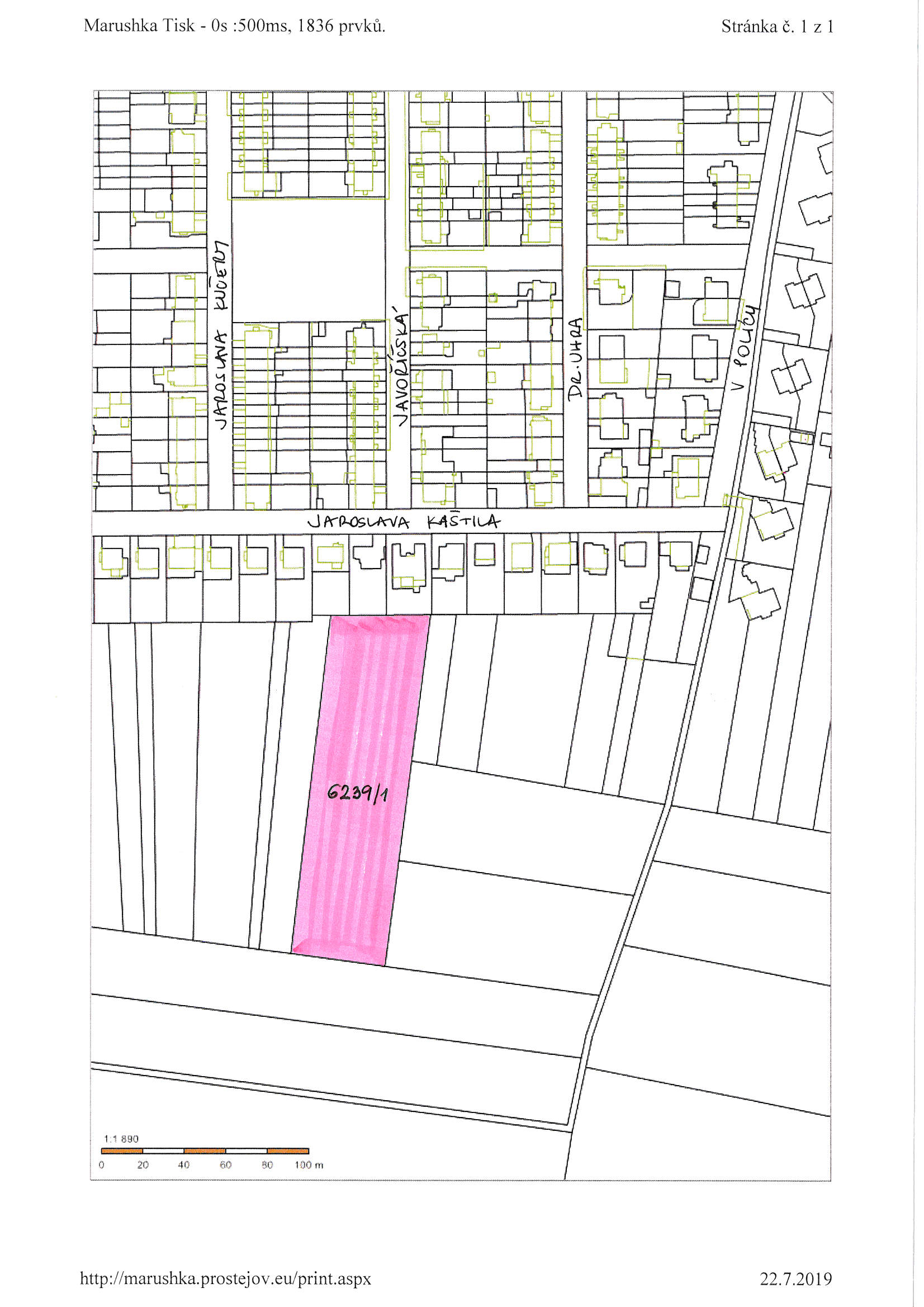 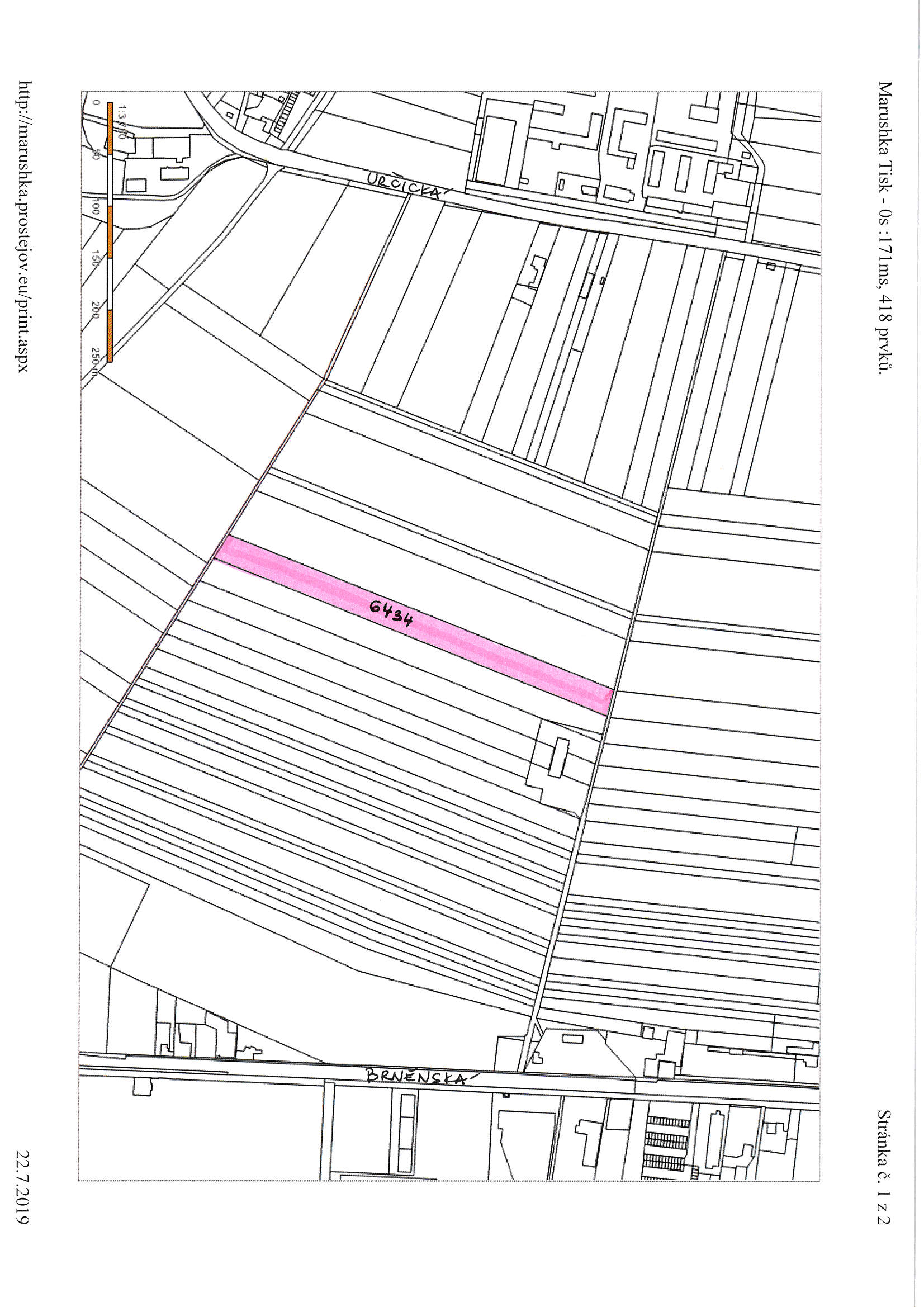 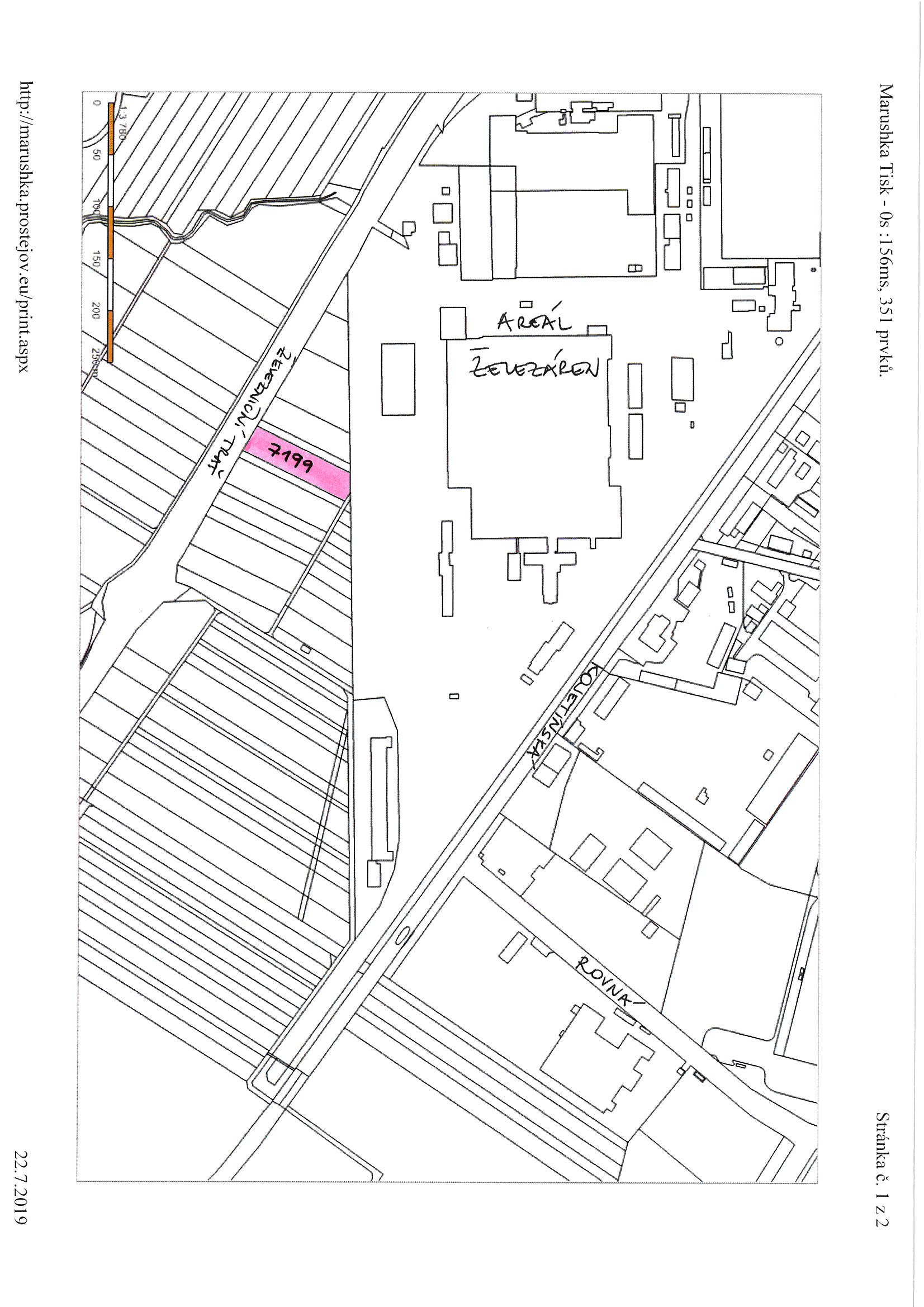 KapitolaODPAPolZPUZOrganizaceO hodnotu v Kč00000000050006409613010500000000000570.738zvýšení pol. 6130 – pozemky; výkup 3 spoluvlastnických podílů na pozemcích p.č. 6239/1, p.č. 6434 a p.č. 7199, vše v k.ú. Prostějov (kupní cena a správní poplatek spojený s podáním návrhu na povolení vkladu vlastnického práva do katastru nemovitostí)zvýšení pol. 6130 – pozemky; výkup 3 spoluvlastnických podílů na pozemcích p.č. 6239/1, p.č. 6434 a p.č. 7199, vše v k.ú. Prostějov (kupní cena a správní poplatek spojený s podáním návrhu na povolení vkladu vlastnického práva do katastru nemovitostí)zvýšení pol. 6130 – pozemky; výkup 3 spoluvlastnických podílů na pozemcích p.č. 6239/1, p.č. 6434 a p.č. 7199, vše v k.ú. Prostějov (kupní cena a správní poplatek spojený s podáním návrhu na povolení vkladu vlastnického práva do katastru nemovitostí)zvýšení pol. 6130 – pozemky; výkup 3 spoluvlastnických podílů na pozemcích p.č. 6239/1, p.č. 6434 a p.č. 7199, vše v k.ú. Prostějov (kupní cena a správní poplatek spojený s podáním návrhu na povolení vkladu vlastnického práva do katastru nemovitostí)zvýšení pol. 6130 – pozemky; výkup 3 spoluvlastnických podílů na pozemcích p.č. 6239/1, p.č. 6434 a p.č. 7199, vše v k.ú. Prostějov (kupní cena a správní poplatek spojený s podáním návrhu na povolení vkladu vlastnického práva do katastru nemovitostí)zvýšení pol. 6130 – pozemky; výkup 3 spoluvlastnických podílů na pozemcích p.č. 6239/1, p.č. 6434 a p.č. 7199, vše v k.ú. Prostějov (kupní cena a správní poplatek spojený s podáním návrhu na povolení vkladu vlastnického práva do katastru nemovitostí)zvýšení pol. 6130 – pozemky; výkup 3 spoluvlastnických podílů na pozemcích p.č. 6239/1, p.č. 6434 a p.č. 7199, vše v k.ú. Prostějov (kupní cena a správní poplatek spojený s podáním návrhu na povolení vkladu vlastnického práva do katastru nemovitostí)KapitolaODPAPolZPUZOrganizaceO hodnotu v Kč0000000070811510700000000000570.738snížení pol. 8115 - Fond rezerv a rozvojesnížení pol. 8115 - Fond rezerv a rozvojesnížení pol. 8115 - Fond rezerv a rozvojesnížení pol. 8115 - Fond rezerv a rozvojesnížení pol. 8115 - Fond rezerv a rozvojesnížení pol. 8115 - Fond rezerv a rozvojesnížení pol. 8115 - Fond rezerv a rozvojeP o d p i s yP o d p i s yP o d p i s yP o d p i s yPředkladatelMgr. Jiří Pospíšil, 1. náměstek primátora, v zastoupení PaedDr. Jan Krchňavý, náměstek primátora28.08.2019PaedDr. Jan Krchňavý, v. r.Za správnostMgr. Libor Vojtek, vedoucí Odboru správy a údržby majetku města26.08.2019Mgr. Libor Vojtek, v. r.ZpracovatelBc. Vladimír Hofman, vedoucí oddělení nakládání s majetkem města Odboru SÚMM26.08.2019Bc. Vladimír Hofman, v. r.KapitolaODPAPolZPUZOrganizaceO hodnotu v Kč00000000050006409613010500000000000570.738zvýšení pol. 6130 – pozemky; výkup 3 spoluvlastnických podílů na pozemcích p.č. 6239/1, p.č. 6434 a p.č. 7199, vše v k.ú. Prostějov (kupní cena a správní poplatek spojený s podáním návrhu na povolení vkladu vlastnického práva do katastru nemovitostí)zvýšení pol. 6130 – pozemky; výkup 3 spoluvlastnických podílů na pozemcích p.č. 6239/1, p.č. 6434 a p.č. 7199, vše v k.ú. Prostějov (kupní cena a správní poplatek spojený s podáním návrhu na povolení vkladu vlastnického práva do katastru nemovitostí)zvýšení pol. 6130 – pozemky; výkup 3 spoluvlastnických podílů na pozemcích p.č. 6239/1, p.č. 6434 a p.č. 7199, vše v k.ú. Prostějov (kupní cena a správní poplatek spojený s podáním návrhu na povolení vkladu vlastnického práva do katastru nemovitostí)zvýšení pol. 6130 – pozemky; výkup 3 spoluvlastnických podílů na pozemcích p.č. 6239/1, p.č. 6434 a p.č. 7199, vše v k.ú. Prostějov (kupní cena a správní poplatek spojený s podáním návrhu na povolení vkladu vlastnického práva do katastru nemovitostí)zvýšení pol. 6130 – pozemky; výkup 3 spoluvlastnických podílů na pozemcích p.č. 6239/1, p.č. 6434 a p.č. 7199, vše v k.ú. Prostějov (kupní cena a správní poplatek spojený s podáním návrhu na povolení vkladu vlastnického práva do katastru nemovitostí)zvýšení pol. 6130 – pozemky; výkup 3 spoluvlastnických podílů na pozemcích p.č. 6239/1, p.č. 6434 a p.č. 7199, vše v k.ú. Prostějov (kupní cena a správní poplatek spojený s podáním návrhu na povolení vkladu vlastnického práva do katastru nemovitostí)zvýšení pol. 6130 – pozemky; výkup 3 spoluvlastnických podílů na pozemcích p.č. 6239/1, p.č. 6434 a p.č. 7199, vše v k.ú. Prostějov (kupní cena a správní poplatek spojený s podáním návrhu na povolení vkladu vlastnického práva do katastru nemovitostí)KapitolaODPAPolZPUZOrganizaceO hodnotu v Kč0000000070811510700000000000570.738snížení pol. 8115 - Fond rezerv a rozvojesnížení pol. 8115 - Fond rezerv a rozvojesnížení pol. 8115 - Fond rezerv a rozvojesnížení pol. 8115 - Fond rezerv a rozvojesnížení pol. 8115 - Fond rezerv a rozvojesnížení pol. 8115 - Fond rezerv a rozvojesnížení pol. 8115 - Fond rezerv a rozvojeDůvodová zpráva obsahuje stanoviska dotčených odborů MMPv (subjektů)Důvodová zpráva obsahuje stanoviska dotčených odborů MMPv (subjektů)Důvodová zpráva obsahuje stanoviska dotčených odborů MMPv (subjektů)Důvodová zpráva obsahuje stanoviska dotčených odborů MMPv (subjektů)Odbor MMPv (subjekt)Odbor MMPv (subjekt)Stanovisko ze dneResumé1.OSÚMM26.08.2019doporučuje schválit výkup a rozpočtové opatření dle návrhu usnesení